T.C.SİLİVRİ KAYMAKAMLIĞISİLİVRİ ÖĞRETMENEVİ  VE  ASO  MÜDÜRLÜĞÜ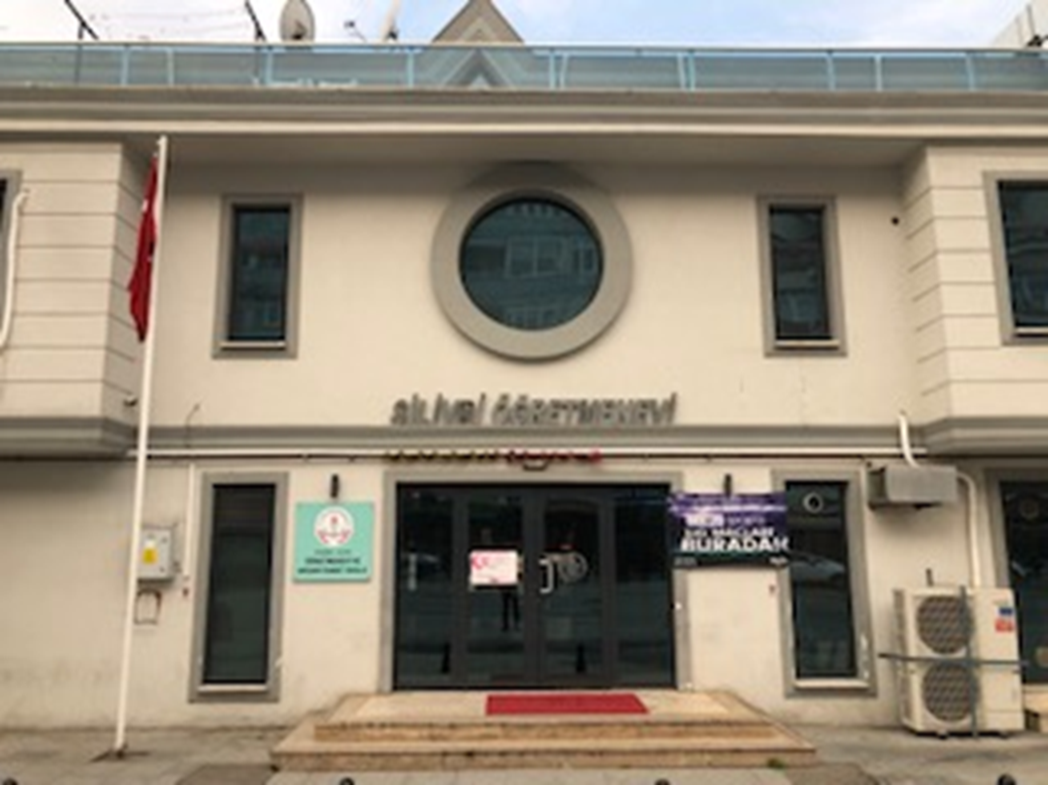 2019-2023STRATEJİK PLANI    ARALIK 2019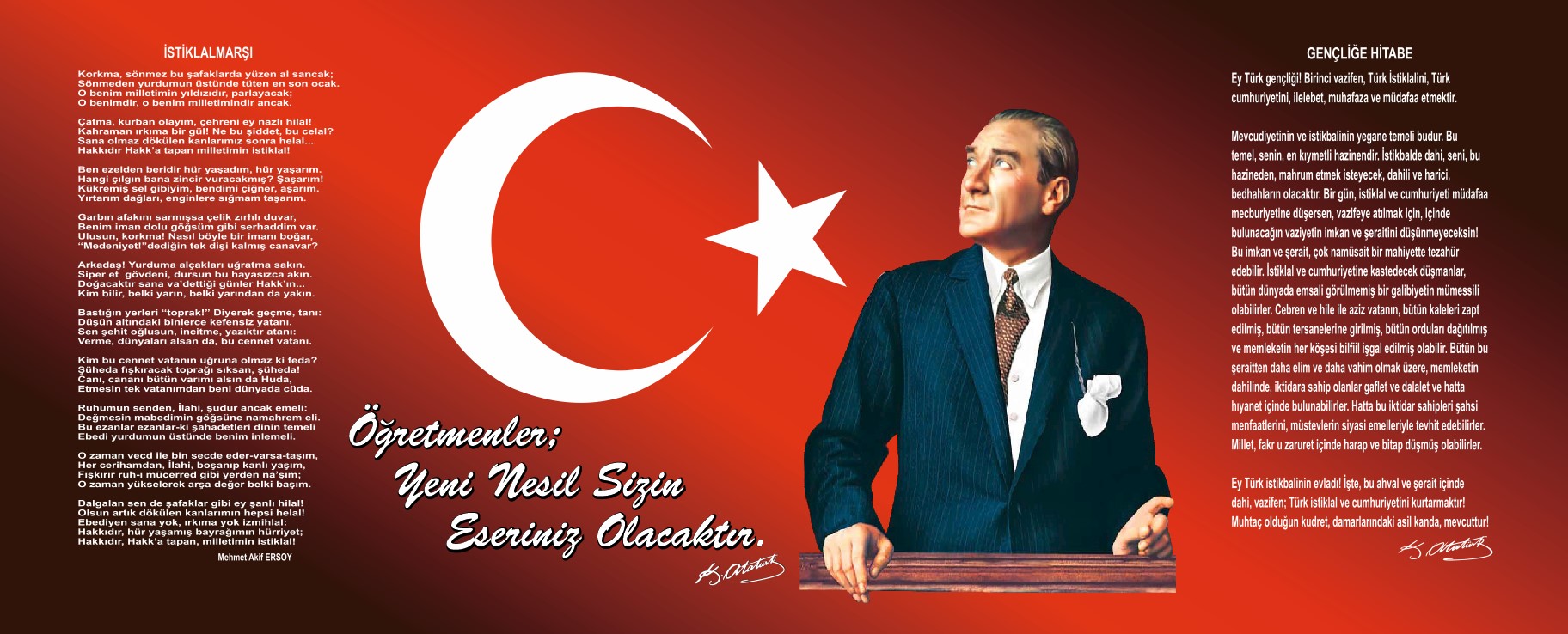 SunuşDeğişim ve gelişim süreçlerini doğru ve hızlı anlayabilmek; her alanda algılama ve reaksiyon verebilme yeteneklerimizi geliştirmemize bağlıdır. Bunun için kurumların sahip oldukları insan kaynaklarını nitelikli iş gücüne dönüştürmesi gerekmektedir.Her zaman genç bir ruh ve coşkuyla çalışmak, yeni ve taze fikirler geliştirmek, çalışmaktan hoşlanmak, çalışma atmosferimizi sürekli güzelleştirmek, uyumlu bir iş akışı içerisinde sürekli çabalamak stratejik planımızın temel çerçevesini oluşturmaktadır.İş performansını doğrudan etkileyen dört temel unsur bulunmaktadır. Bunlar işstratejisi, bu stratejiyi gerçekleştirmek için gerekli olan iş yapma yöntemleri, insan kaynakları ve teknoloji yönetimidir. Bu dört temel unsur ancak birlikte ve eşit önem verilerek gerçekleştirildiklerinde iş performansında önemli ve kalıcı artış sağlanabilmektedir. Bu anlayış ile çalışmalarımızda, dört temel performans unsurunu müşterilerimizin gereksinimleri doğrultusunda dengeleyerek, dünya standartlarında performans elde etmeye çalışmaktayız.Planımız müşteri beklentilerinin aşılmasını hedefleyen, katılımı ve takım çalışmasını destekleyen, tüm sistem ve süreçlerinin iyileştirilmesine odaklanan bir yönetim anlayışını hedeflemektedir.Yeni ve öncü hizmet politikaları geliştiren, kurumun misyon ve vizyonuna olumlu katkılar sağlayacak hizmet ve faaliyetler ortaya koyan “Geleceği kendi lehine yönlendiren” bir kurum olma amacıyla çalışmalar yürüteceğiz.Personelimizle birlikte hazırladığımız 2019-2023 dönemine ait stratejik planımızın en üst düzeyde gerçekleşme oranına ulaşmasını temenni ederim.Abdurrahim  ERSİNSilivri  Öğretmen Evi ve A.S.O. MüdürüİçindekilerSunuş	3İçindekiler	4BÖLÜM I: GİRİŞ ve PLAN HAZIRLIK SÜRECİ	4BÖLÜM II: DURUM ANALİZİ	7KURUMUN Kısa Tanıtımı 	7KURUMUN Mevcut Durumu: Temel İstatistikler	9PAYDAŞ ANALİZİ	13GZFT (Güçlü, Zayıf, Fırsat, Tehdit) Analizi	17Gelişim ve Sorun Alanları	21BÖLÜM III: MİSYON, VİZYON VE TEMEL DEĞERLER	22MİSYONUMUZ 	22VİZYONUMUZ 	22TEMEL DEĞERLERİMİZ 	22BÖLÜM IV: AMAÇ, HEDEF VE EYLEMLER	24TEMA I: KURUMUN HİZMETLERİNE ERİŞİM	24TEMA II: HİZMET KALİTESİNİN ARTIRILMASI	25TEMA III: KURUMSAL KAPASİTE	26V. BÖLÜM: MALİYETLENDİRME	27VI. BÖLÜM: İZLEME VE DEĞERLENDİRMEBÖLÜM I: GİRİŞ VE PLAN HAZIRLIK SÜRECİ	Kurumumuz Müdür Yardımcısı Silivri  İlçe Milli Eğitim Müdürlüğü’nün düzenlemiş olduğu Stratejik Yönetim ve Planlama eğitimine katıldılar. 5018 Sayılı Kanun ve ilgili yönetmelikler çerçevesinde hazırlık çalışmaları yapmak üzere Stratejik Plan Çalışma Ekibi kurulmuş, çalışma takvimi oluşturulmuştur. Stratejik planın ilk bölümü olan kurumumuzun tarihçesi Stratejik Plan Çalışma Ekibi tarafından araştırılarak kaleme alınmıştır.Stratejik Plan Çalışma Ekibi durum  analizi için  kurumumuzun bina, mali durum ve personel bilgileri için istatistik çalışması yapmıştır.Stratejik Plan Çalışma Ekibi, oluşturulan tabloları GZFT ANALİZİ’nde kullanmak üzere yorumlamışlardır. Böylelikle kurumumuzun güçlü ve zayıf yönleri, fırsat ve tehditleri (GZFT) anket sonuçları ile birleştirilerek olgunlaştırılmıştır. Stratejik Plan Çalışma Ekibi İç ve Dış Paydaşları belirleme çalışması yapmış paydaşlarımıza MİSYON ve VİZYON ifadelerimizin belirlenmesinde katkı yapması istenmiştir. Stratejik Plan Çalışma Ekibi Misyon ve Vizyon ifadeleri için paydaşlarımızdan anket, Misyon ve vizyon Öneri Talep Formu ile görüş istemiştir. Stratejik Plan Çalışma Ekibi üst politika belgelerinde kurumumuz ile ilgili amaçların bir listesini çıkarmıştır. Bu listedeki hedefleri önceliklendirmiş, Milli Eğitim Bakanlığı, Silivri  İlçe Milli Eğitim Müdürlüğü Stratejik Planı ile karşılaştırmıştır. Böylelikle kurumumuzun amaçları ile belirtilen planlar arasında uyum sağlanmıştır. Üst Politika belgelerinde belirtilen hedeflerin kurumumuz açısından önemli bilgiler içerdiği görülmüştür. Bu bilgiler kurumumuzun iyileştirme  açık alanları olarak kabul edilmiş, Memnuniyet Anket Analizi ile birleştirilerek bir rapor hazırlanmıştır.STRATEJİK PLAN ÜST KURULUBÖLÜM II: DURUM ANALİZİDurum analizi bölümünde okulumuzun mevcut durumu ortaya konularak neredeyiz sorusuna yanıt bulunmaya çalışılmıştır. Bu kapsamda okulumuzun kısa tanıtımı, okul künyesi ve temel istatistikleri, paydaş analizi ve görüşleri ile okulumuzun Güçlü Zayıf Fırsat ve Tehditlerinin (GZFT) ele alındığı analize yer verilmiştir.Kurumun Kısa Tanıtımı  	 Silivri  Öğretmenevi  ilçemiz Piri  Mehmet  Paşa  Mahallesi sahil  yolu 27 ada 4.  Parselde kayıtlı  öğretmen  lokali bulunmakta  iken bu  binanın çok  eskimesi öğretmenlerimizin  ihtiyaçlarına  cevap  vermediğinden yıkılmıştır. Şimdiki  bina ise 2  kat  ve  1 çatı  katından  ibarettir .Öğretmenevimizin  inşaatı devlet, ilçe  belediyesi ve  çok  büyük  ölçüde de o günkü  ilçe  kaymakamı ve  ilçe  milli  eğitim  müdürlüğünün gayretleri ile  vatandaşlarımızdan  da  maddi  katkılar  sağlanarak  inşaatı  tamamlanıp tefrişi  yapılmıştır. Öğretmenevimizin   16.10.1994’de  resmi açılışı yapılmış ve  tüm hizmet  birimleriyle üyelerimizin hizmetine  sunulmuştur.Silivri  Öğretmenevi sonraki  yıllarda  farklı ufak onarımlar  görmüş en  son  onarımı  ve  bu günkü  haline gelişi 2016  yılında dönemin  kaymakamı Faruk  BEKARLAR ’ın  talimatı  ile gerçekleştirilen tadilat çalışması yapılmıştır.KURUMUN  MEVCUT  DURUMU: TEMEL  İSTATİSTİKLERKurum KünyesiKurumumuzun temel girdilerine ilişkin bilgiler altta yer alan kurum künyesine ilişkin tabloda yer almaktadır.Temel Bilgiler Tablosu- Kurum Künyesi Çalışan BilgileriKurumumuzun çalışanlarına ilişkin bilgiler altta yer alan tabloda belirtilmiştir.Çalışan Bilgileri TablosuKurumumuz Bina ve Alanları	Kurumumuzun binası ile açık ve kapalı alanlarına ilişkin temel bilgiler altta yer almaktadır.Kurum Yerleşkesine İlişkin Bilgiler Donanım ve Teknolojik KaynaklarımızTeknolojik kaynaklar başta olmak üzere kurumumuzda bulunan çalışır durumdaki donanım malzemesine ilişkin bilgiye alttaki tabloda yer verilmiştir.Teknolojik Kaynaklar TablosuGelir ve Gider BilgisiKurumumuzun genel bütçe ödenekleri, okul aile birliği gelirleri ve diğer katkılar da dâhil olmak üzere gelir ve giderlerine ilişkin son iki yıl gerçekleşme bilgileri alttaki tabloda verilmiştir.PAYDAŞ ANALİZİKurumumuzun temel paydaşları öğrenci, veli ve öğretmen olmakla birlikte eğitimin dışsal etkisi nedeniyle kurum çevresinde etkileşim içinde olunan geniş bir paydaş kitlesi bulunmaktadır. Paydaşlarımızın görüşleri anket, toplantı, dilek ve istek kutuları, elektronik ortamda iletilen önerilerde dâhil olmak üzere çeşitli yöntemlerle sürekli olarak alınmaktadır.Kurumumuzun paydaşları olan kişi ve gruplar şunlardır.İç PaydaşlarMüdürlüğümüzün idarecileri, memurlar, yardımcı hizmetli personeli, sözleşmeli personeller.Dış Paydaşlarİl valiliğiİlçe Özel İdaresiİl Milli Eğitim Müdürlüğü İlçe Sağlık Müdürlüğüİl Kültür ve Turizm Müdürlüğüİstanbul Büyükşehir Belediyesiİlçe  Emniyet MüdürlüğüEğitim SendikalarıÜniversitelerDefterdarlıkGençlik ve Spor İl MüdürlüğüKaymakamlıkİlçe Milli Eğitim Müdürlüğü ve PersoneliSilivri BelediyesiÖrgün ve Yaygın Eğitim Kurumları1.4.3. Paydaş Görüşleri                 Kurumumuz iç paydaşlarından yöneticilerin görüşlerini tespit etmek amacıyla uygulanan stratejik plan anketine kurum yöneticileri katılmıştır. Kurumumuzla ilgili kurumsal görüş, beklenti ve önerilerin alınması için dış paydaşlara, dış paydaş anketi gönderilmiştir. Bu kurum ve kuruluşlardan  8  tanesi ankete katılmıştır. Ankete katılanlara ait veriler stratejik planlama ekibi tarafından değerlendirilerek SWOT  Analizi yapılırken bu değerlendirmeler dikkate alınmıştır.               Dış  paydaş analizi hazırlanırken 11 tanesi açık uçlu olmak üzere toplam 18 soru yöneltilmiştir. Bu sorularla kurum hakkında bilgi edinme, kurumdan faydalanma, memnuniyet düzeyi, ortak çalışma alanları, kurum hakkındaki olumlu ve olumsuz görüşler tespit edilmeye çalışılmıştır.Müşteri görüşleri ve  memnuniyet anketlerinde ise iletişim, güvenlik, olumlu davranış, topluma etki  ve katkı durumunun algılanması ve kurumun fiziki koşulları ile ilgili toplam 26 soru hazırlanmıştır.Silivri Öğretmenevi A.S.O. PAYDAŞ ETKİ / ÖNEM MATRİSİPaydaş Belirleme ÇalışmasıKurumumuzun Sosyal hizmetleriyle ilgili olarak doğrudan ya da dolaylı yollarla ilişki içerisinde olduğumuz paydaşlarımız belirlenmiş ve paydaş listesinde verilmiştir    Tablo-1                                          PAYDAŞ – ÜRÜN/HİZMET MATRİSİ	Tablo-2	GZFT (GÜÇLÜ,ZAYIF,FIRSAT,TEHDİT)ANALİZİKurumumuzun temel istatistiklerinde verilen kurum künyesi, çalışan bilgileri, bina bilgileri, teknolojik kaynak bilgileri ve gelir gider bilgileri ile paydaş anketleri sonucunda ortaya çıkan sorun ve gelişime açık alanlar iç ve dış faktör olarak değerlendirilerek GZFT tablosunda belirtilmiştir. Dolayısıyla olguyu belirten istatistikler ile algıyı ölçen anketlerden çıkan sonuçlar tek bir analizde birleştirilmiştir.Kurumun güçlü ve zayıf yönleri donanım, malzeme, çalışan, iş yapma becerisi, kurumsal iletişim gibi çok çeşitli alanlarda kendisinden kaynaklı olan güçlülükleri ve zayıflıkları ifade etmektedir ve ayrımda temel olarak kurum müdürü/müdürlüğü kapsamından bakılarak iç faktör ve dış faktör ayrımı yapılmıştır. İç Faktörler Güçlü YönlerZayıf YönlerÖrnek:Dış Faktörler FırsatlarTehditler GELİŞİM  VE  SORUN  ALANLARIGelişim ve sorun alanları analizi ile GZFT analizi sonucunda ortaya çıkan sonuçların planın geleceğe yönelim bölümü ile ilişkilendirilmesi ve buradan hareketle hedef, gösterge ve eylemlerin belirlenmesi sağlanmaktadır. Gelişim ve sorun alanları ayrımında eğitim ve öğretim faaliyetlerine ilişkin üç temel tema olan Eğitime Erişim, Eğitimde Kalite ve kurumsal Kapasite kullanılmıştır. Eğitime erişim, öğrencinin eğitim faaliyetine erişmesi ve tamamlamasına ilişkin süreçleri; Eğitimde kalite, öğrencinin akademik başarısı, sosyal ve bilişsel gelişimi ve istihdamı da dâhil olmak üzere eğitim ve öğretim sürecinin hayata hazırlama evresini; Kurumsal kapasite ise kurumsal yapı, kurum kültürü, donanım, bina gibi eğitim ve öğretim sürecine destek mahiyetinde olan kapasiteyi belirtmektedir.Gelişim ve sorun alanlarına ilişkin GZFT analizinden yola çıkılarak saptamalar yapılırken yukarıdaki tabloda yer alan ayrımda belirtilen temel sorun alanlarına dikkat edilmesi gerekmektedir.BÖLÜM III: MİSYON, VİZYON VE TEMEL DEĞERLERKurum Müdürlüğümüzün Misyon, vizyon, temel ilke ve değerlerinin oluşturulması kapsamında öğretmenlerimiz, öğrencilerimiz, velilerimiz, çalışanlarımız ve diğer paydaşlarımızdan alınan görüşler, sonucunda stratejik plan hazırlama ekibi tarafından oluşturulan Misyon, Vizyon, Temel Değerler; Kurumumuz üst kurulana sunulmuş ve üst kurul tarafından onaylanmıştır.MİSYONUMUZKurumun amacı, öğretmenlerin ve Bakanlık Merkez Taşra Teşkilatı personelinin; Birbirleriyle kaynaşmasını ve dayanışma içinde olmalarını, Sosyal ve moral ihtiyaçlarının karşılanmasını, Hizmet içinde ortaya çıkacak eğitim ihtiyaçlarının karşılanmasını, Mesleki, kültürel gelişmelerini, aileleri ve çevreleriyle sürekli ve olumlu ilişkiler içinde bulunmalarını sağlamak ve milli eğitim mensuplarımıza en iyi, en güzel, en temiz hizmeti sunmaya çalışmaktır.VİZYONUMUZMüşteri memnuniyetini sağlayarak, yasal gereklilikler çerçevesinde ,hizmet alan tüm müşterilerimize kendi evi gibi hissettirerek yetişmiş personeli ile hizmet vermek ve bu hizmet kalitesini sürekli geliştirmek.TEMEL DEĞERLERİMİZSürekli gelişim,Sağlıklı iletişim,İşbirlikçilik,Güvenilirlik,Tarafsızlık ve şeffaflık,Araştırmacılık,İnsana değer verme,Çözüm odaklı,Ahlaki ve manevi değerlerimize bağlılık,Evrensellik,Etkin katılım,Demokratik,İmkan ve fırsat eşitliğiBÖLÜM IV: AMAÇ, HEDEF VE EYLEMLER         TEMA I: KURUMUN HİZMETLERİNE ERİŞİMSTRATEJİK AMAÇ 1.Eşit ve adil şartlar altında kaliteli yiyecek içecek ve konaklama hizmetlerinde yararlanmasını sağlayabilme ve bu hizmeti yüksek kalitede sunmak.STRATEJİK HEDEF 1. 1. Kaliteli hizmet sunarak müşteri sayısını artırmak.Performans Göstergeleri 1. 1Hedefin Mevcut Durumu?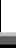 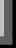 2018 yılı  konaklayan  misafir  sayısı bir  önceki  yıla  göre 480 kişi  artarak bir  önceki  yıl %58,42  olan doluluk  oranı;2018 yılında  olarak %71 doluluk oranına  ulaşmıştır. 2023  yılında bu  oranı  %20 artırmayı  planlamaktayız.Tedbirler 1. 1TEMA II: HİZMET KALİTESİNİN ARTIRILMASI Yiyecek, içecek ve konaklama hizmetlerinde kalite: Yiyecek, içecek ve konaklama hizmetlerinde kurumun mevcut imkânlarının en iyi şekilde kullanılarak her kademedeki müşteriye ulusal ve uluslararası standartlarda hizmetin sunulmasıdır.STRATEJİK AMAÇ 2.Her müşterimize Yiyecek, içecek ve konaklama hizmetlerinde kurumun mevcut imkânlarının en iyi şekilde kullanılarak, müşterilerimize ulusal ve uluslararası kalitede hizmet sunmasını sağlamak.STRATEJİK HEDEF 2. 1. Kaliteli hizmet sunarak toplumun ve hizmet alıcıların her kesiminden takdir alma.Performans Göstergeleri 2.1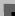 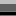 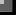 Hedefin Mevcut Durumu?Geçmiş	yıllardaki	müşteri	memnuniyet	verilerine	göre	hizmet	ürünlerindeki malzemelerin iyileştirmeler yapılarak memnuniyet artırılacaktır.Tedbirler 2. 1TEMA III - KURUMSAL KAPASİTEKurumsal Kapasite Geliştirme: Kurumsallaşmanın geliştirilmesi adına kurumun beşeri, fiziki ve mali altyapı süreçlerini tamamlama, yönetim ve organizasyon süreçlerini geliştirme, sosyal ve kültürel faaliyetlere katılımı ve enformasyon teknolojilerinin kullanımını artırma süreçlerine bütünsel bir yaklaşımdır.STRATEJİK AMAÇ 3Kurumsal kapasiteyi geliştirmek için, mevcut beşeri, fiziki ve mali alt yapı eksikliklerini gidererek, sosyal kültürel etkinliklere katılımı ve enformasyon teknolojilerinin etkililiğini artırıp çağın gereklerine uygun, yönetim ve organizasyon yapısını etkin hale getirmek.STRATEJİK HEDEF : Kurumumuzun var olan fiziki ve alt yapısının kapasitesini artırmak için ilgili kurumlarla ilişkiye geçip desteklerini alarak mevcut durumu bir basamak ileri taşımak. Periyodik yıllık bakımını yapmak.Performans Göstergeleri 3.1Hedefin Mevcut Durumu?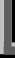 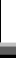 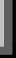 1-Bahçe  tenteleri eski 2-Bina  çatısı tadilat  gerektiriyor.Tedbirler 3. 1V. BÖLÜM: MALİYETLENDİRME MALİYET TABLOSUKurum Stratejik Plan Tema, Stratejik Amaç, Hedef Maliyet İlişkisiTablo: SP Tema, SA, SH, Maliyet İlişkisi TablosuKAYNAK TABLOSUVI. BÖLÜM: İZLEME VE DEĞERLENDİRME          İzleme, stratejik planın uygulanmasının sistematik olarak takip edilmesi ve raporlanması anlamını taşımaktadır. Değerlendirme ise, uygulama sonuçlarının amaç ve hedeflere kıyasla ölçülmesi ve söz konusu amaç ve hedeflerin tutarlılık ve uygunluğunun analizidir. Okulumuz Stratejik Planının onaylanarak yürürlüğe girmesiyle birlikte, uygulamasının izleme ve değerlendirmesi de başlayacaktır. Planda yer alan stratejik amaç ve onların altında bulunan stratejik hedeflere ulaşılabilmek için yürütülecek çalışmaların izlenmesi ve değerlendirilmesini zamanında ve etkin bir şekilde yapabilmek amacıyla Okulumuzda Stratejik Plan İzleme ve Değerlendirme Ekibi kurulacaktır. İzleme ve değerlendirme, planda belirtilen performans göstergeleri dikkate alınarak yapılacaktır. Stratejik amaçların ve hedeflerin gerçekleştirilmesinden sorumlu kişiler 6 aylık veya yıllık dönemler itibariyle yürüttükleri faaliyet ve projelerle ilgili raporları bir nüsha olarak hazırlayıp İzleme ve Değerlendirme Ekibine verecektir. Okulumuzun İzleme ve Değerlendirme Ekibi ( OGYE) Stratejik amaçların ve hedeflerin gerçekleştirilmesi ilgili raporları yıllık dönemler itibariyle raporları iki nüsha olarak hazırlayıp bir nüshası Okul İzleme ve Değerlendirme Ekibine bir nüshasını da İlçe Milli Eğitim Müdürlüğü Strateji Geliştirme bölümüne gönderecektir.İzleme ve Değerlendirme Ekibi, iyileştirme ekiplerden gelen yıllık performans değerlendirmelerini inceleyerek, performans göstergelerinin ölçümü ve değerlendirilmesini, ait olduğu yıl içinde yapılan faaliyetlerin o yılki bütçeyle uyumu ve elde edilen sonuçların Stratejik Planda önceden belirlenen amaç ve hedeflere ne derece örtüştüğünü rapor halinde okul müdürünün bilgisine sunacaktır. İlçe Milli Eğitim Müdürlüğünden gelen kararlar doğrultusunda ilgili birim ve kişilere geri bildirim yapılacaktır.Böylece, Plan’ın uygulanma sürecinde bir akşama olup olmadığı saptanacak, varsa bunların düzeltilmesine yönelik tedbirlerin alınması ile performans hedeflerine ulaşma konusunda doğru bir yaklaşım izlenmiş olacaktır.Yapılan çalışmaların sonucuna göre Stratejik Plan gözden geçirilecektir. Plan dönemi içerisinde ve her yılsonunda yürütülmekte olan faaliyetlerin önceden belirlenen performans göstergelerine göre gerçekleşme ya da gerçekleşmeme durumuna göre rapor hazırlanhttps://goo.gl/maps/8BiMJ5Sm8WCysHdq7SİLİVRİ ÖĞRETMENEVİ VE ASO. MÜDÜRLÜĞÜ        STRATEJİK PLAN ÜST KURULUSİLİVRİ ÖĞRETMENEVİ VE ASO. MÜDÜRLÜĞÜ        STRATEJİK PLAN ÜST KURULUSİLİVRİ ÖĞRETMENEVİ VE ASO. MÜDÜRLÜĞÜ        STRATEJİK PLAN ÜST KURULUADI SOYADIÜNVANIGÖREVİAbdurrahim ERSİNMüdürBaşkanArif KAVLAKMüdür Yrd.Üyeİli: İli: İli: İli: İlçesi:İlçesi:İlçesi:İlçesi:Adres: Piri  Mehmet Paşa Mah. Atatürk Cad. No:32                                          Silivri / İSTANBULPiri  Mehmet Paşa Mah. Atatürk Cad. No:32                                          Silivri / İSTANBULPiri  Mehmet Paşa Mah. Atatürk Cad. No:32                                          Silivri / İSTANBULCoğrafi Konum (link):Coğrafi Konum (link):Telefon Numarası: 0212 727  79 820212 727  79 820212 727  79 82Faks Numarası:Faks Numarası:0212 727 79 820212 727 79 82e- Posta Adresi:silivriogretmenevi.meb.k12.trsilivriogretmenevi.meb.k12.trsilivriogretmenevi.meb.k12.trWeb sayfası adresi:Web sayfası adresi:http://silivriogretmenevi.meb.k12.tr/http://silivriogretmenevi.meb.k12.tr/Kurum Kodu:764087764087764087Çalışma Şekli:Çalışma Şekli:7-24  / 365  GÜN7-24  / 365  GÜNKurumun Hizmete Giriş Tarihi: 1994Kurumun Hizmete Giriş Tarihi: 1994Kurumun Hizmete Giriş Tarihi: 1994Kurumun Hizmete Giriş Tarihi: 1994Toplam Çalışan SayısıToplam Çalışan Sayısı11İdareci Personel SayısıKadın00Çalışan Personel SayısıKadın00İdareci Personel SayısıErkek22Çalışan Personel SayısıErkek11İdareci Personel SayısıToplam00Çalışan Personel SayısıToplam11Oda sayısı:Oda sayısı:Oda sayısı:4Yatak sayısıYatak sayısıYatak sayısı10İdari oda sayısıİdari oda sayısıİdari oda sayısı2Çok amaçlı salonÇok amaçlı salonÇok amaçlı salon0MutfakMutfakMutfak1RestaurantRestaurantRestaurant1KafeteryaKafeteryaKafeterya1LokalLokalLokal0Bahçe alanıBahçe alanıBahçe alanı308m2Bina oturum alanıBina oturum alanıBina oturum alanıUnvanErkekKadınToplamKurum Müdürü ve Müdür Yardımcısı202İdari Personel000Teknik Personel000Yardımcı Personel000Güvenlik Personeli101Toplam Çalışan Sayıları303Kurum BölümleriKurum BölümleriÖzel AlanlarVarSayıYokAÇIKLAMAKurum Kat Sayısı2MÜDÜR ODASIx1MÜDÜR YARDIMCISI ODASIx1MUHASEBE ODASIxLOKALxODA (KONAK)x4TOPLANTI SALONUxRESTORANTx1KAFETERYAX1MUTFAKXÇAY  OCAĞIXBAHÇEXBAYAN KUAFÖRxERKEK KUAFÖRxMasaüstü Bilgisayar Sayısı1TV Sayısı8Taşınabilir Bilgisayar Sayısı1Yazıcı Sayısı2Projeksiyon Sayısı0Fotokopi Makinesi Sayısı0İnternet Bağlantı Hızı16 MbpsYıllarGelir MiktarıGider Miktarı2017870.657,55 TL865.432,552018610.418,69 TL608.388,90TLPAYDAŞLARİÇ PAYDAŞDIŞ PAY,NEDEN PAYDAŞPaydaşın Kurum Faaliyetlerini Etkileme DerecesiPaydaşın Taleplerine Verilen ÖnemPaydaşın Taleplerine Verilen ÖnemPaydaşın Taleplerine Verilen ÖnemPaydaşın Taleplerine Verilen ÖnemSonuçPAYDAŞLARİÇ PAYDAŞDIŞ PAY,NEDEN PAYDAŞTam "5”Çok”4”Orta”3”Az”2”Hiç”1”SonuçPAYDAŞLARİÇ PAYDAŞDIŞ PAY,NEDEN PAYDAŞ1,2,3 İzle
4,5 Bilgilendir1,2,3 İzle
4,5 Bilgilendir1,2,3 Gözet4,5 Birlikte Çalış1,2,3 Gözet4,5 Birlikte Çalış1,2,3 Gözet4,5 Birlikte ÇalışSonuçMEBBağlı Olduğumuz Üst  İdare55555B.B.Ç.İl ValiliğiBağlı Olduğumuz Üst İdare55555B.B.Çİl Özel İdaresiHizmet Alan44444B.B.Çİl Milli Eğitim Müdürlüğü Bağlı Olduğumuz Üst İdare55555B.B.Çİlçe Milli Eğitim MüdürlüğüBağlı Olduğumuz Üst İdare55555B.B.ÇÖrgün ve Yaygın Eğitim KurumlarıHizmet Alan55555B.B.ÇGençlik ve Spor İl MüdürlüğüHizmet Alan44444B.B.Çİl Sağlık MüdürlüğüHizmet Alan44444B.B.Çİl Kültür Turizm MüdürlüğüHizmet Alan44444B.B.ÇBüyükşehir BelediyesiBağlı Olduğumuz Üst İdare44444B.B.ÇSilivri BelediyesiBağlı Olduğumuz Üst İdare44444B.B.ÇEmniyet Müdürlüğü Hizmet Alan44444B.B.ÇEğitim SendikalarıHizmet Alan44444B.B.ÇDefterdarlıkHizmet Alan44444B.B.ÇÖğretmenevi ve A.S.O. MüdürlüğüHizmet Üreten Kurum55555B.B.ÇÖğretmenlerHizmet Alan44444B.B.ÇÖğrencilerHizmet Alan44444B.B.ÇSivil Toplum KuruluşlarıHizmet Alan44444B.B.ÇKurum ÇalışanlarıHizmet Üreten Personel55555B.B.ÇÜRÜN/ HİZMETYemek HizmetleriKonaklamaLokal HizmetleriDüğün, Nişan vb.SeminerÖzel organizasyonlarMÜŞTERİÖğretmenler******Öğrenciler*****Eğitim Kurumları******Kamu kurumları******Özel Sektör ve Firmalar******Sivil Vatandaşlar******Sivil Toplum Örgütleri******ÇalışanlarKonumDonanımBütçeYönetim Süreçleriİletişim SüreçleriDiğerÇalışanlar1-	Genç ve istekli idare ve çalışan kadrosunun olması3-	Birbirini seven, mutlu personelin olması 4-	Hedef belirleme çalışmalarının olması5-	Kurum içi iletişim kanallarının açık olması 6-	Kendini	geliştiren,	gelişime	açık	ve teknolojiyi kullanan yöneticilerin olması7-	Kurumda	güler	yüzlü	hizmet	esasınıngerektiği gibi yerine getirilmesiKonum1. Konum olarak merkezi bir yerleşim yerinde olması2. Kurum fiziki yapısının iyi durumda olması4.Kuruma ulaşımın kolay olması5. Kuruma yakın banka .kamu  binaları ve  alışveriş  mekanlarının olması6. Kurum bahçesinin denize  sıfır ve  huzurlu  bir  mekan  olmasıDonanım1. ADSL bağlantısının olması2. Güvenlik kameralarının olmasıBütçe1. Kurum  bütçesinin iyi  olması  ve  daha  da  iyiye  gitmesi.Yönetim Süreçleri1. Yönetim kadrosunun kadrolu yöneticilerden oluşması2. Şeffaf, paylaşımcı, değişime açık bir yönetim anlayışının bulunması3. Komisyonların etkin çalışması4. Yeniliklerin kurum yönetimi  tarafından takip edilerek uygulanmasıİletişim Süreçleri1. Dış paydaşlara yakın bir konumda bulunması2.Kurumun diğer okul ve kurumlarla işbirliği içinde olması3. Okul yöneticilerinin ihtiyaç duyduğunda İlçe Milli Eğitim Müdürlüğü yöneticilerine ulaşabilmesi4. STK ve yerel yönetimlerle işbirliği içinde olunması5. Üniversite ile işbirliğinde olunmasıDiğer1. Temizlik ve hijyene dikkat edilmesi 2. Kurumumuzun güçlü bir bilgi birikimine ve deneyime sahip olmasıÇalışanlarKonumDonanımBütçeYönetim Süreçleriİletişim SüreçleriDiğerÇalışanlarKurum işletme müstecirde  olması  sebebiyle  çalışanların  kuruma  ait  olmaması.Çalışan  sayımızın  yetersiz  olması.İşçi  alımlarının  direk  yapılamaması  prosedür  işlerinin  fazla  olması  sebebiyle  nitelikli  ve  çalışmak  istediğimiz  elamanı  seçmekte  zorlukların  olması.KonumMerkezi  konumda ve dar  bir  alanda yer  almamız  sebebiyle  otopark alanı  olmaması.Kurum önü ispark  yapılması  sebebiyle kuruma girişlerin sağlıklı  olmaması.Konum  denize  sıfır olması  sebebiyle  denizden  zaman  zaman  koku ve  nem  gelmesiDonanım1. Toplantı  salonunun olmaması2. İnternet erişiminde kopukluklar  olması  kısıtlılığı3. Okul çatısının dış etkilere açık olması nedeniyle onarım ihtiyacıBütçeBütçe kullanımı için gerekli  kurulların oluşturulmasında zorluk  yaşanması.Kendi Gelirleri ile çalıştırdığından, Bakanlıktan ödenek almaması.Yönetim Süreçleri1. Personel verimliliğinin arttırılmasıDiğerKurumuzun Fiziki Yapısındaki YetersizliklerBay, bayan kuaförünün olmaması.Toplantı  salonu  olmamasıRestoran  alanının  kişi sayısının  kısıtlılığı.Oda sayılarının yetersizliği.PolitikEkonomikSosyolojikTeknolojikMevzuat-YasalEkolojikPolitikSiyasi  erkin sorunların çözümüne olumlu  katkı  sağlamasıEkonomikKurum gelirinin  olması  sebebiyle ekonomik konularda  çözüm  üretebilme.SosyolojikHerkese açık bir  tesis olması  TeknolojikTeknolojik alt  yapı için  imkanlara  sahip  olunması.Mevzuat-YasalBakanlığın mevzuat çalışmalarında yeni sisteme uyum sağlamada yasal dayanaklara sahip olmasıEkolojikÇevre duyarlılığı olan kuramların MEB ile iş birliği yapmasıPolitikEkonomikSosyolojikTeknolojikMevzuat-YasalEkolojikPolitikKurum politikalarına ilişkin net bir uzlaşı olmamasıEkonomikKendi Gelirleri ile çalıştırdığından, Bakanlıktan ödenek almaması.SosyolojikHerkese açık bir  tesis olması  sebebiyle   sorunlu kişilerin de  olduğu sosyal yapıTeknolojikTeknolojik  yapıyı  binanın  eski  ve  yetersiz  olması  sebebiyle kuruma  İstenilen  oranda  uygulayamamak.Mevzuat-YasalDeğişen mevzuatı uyumlaştırmak için sürenin sınırlı oluşu Bakanlığın mevzuat çalışmalarında yeni sisteme uyum sağlamada yasal dayanaklara sahip olmasıEkolojikToplumun çevresel risk faktörleri konusunda kısmi duyarsızlığı, çevre farkındalığının azlığıÇevre duyarlılığı olan kuramların MEB ile iş birliği yapması, uygulanan müfredatta çevreye yönelik tema ve kazanımların bulunmasıHizmet Kalitesinin ArtırılmasıKurumsal KapasiteHizmet alanlarının yetersiz olması sebebiyle hizmet  kalitesi  düşmesiFiziki yapının yetersizliğiPersonelin eğitim  eksiklikleri.Tesisin oda  sayısının yetersizliğiBazı donanım eksiklikleri sebebiyle hizmet  kalitesi  düşmesiHizmet verilen toplantı salonunun olmamasıOtel  odalarında  konforun artırılması.Restoran salonunun yetersizliğiRestoran ürün  çeşitliliğiBina  yetersizliği.1. TEMA: HİZMET KALİTESİNİN ARTIRILMASI1. TEMA: HİZMET KALİTESİNİN ARTIRILMASI1Kalitenin güçlendirilmesi ,yeni oluşumlar planlanacak.2Personele eğitimler  verilerek daha  iyi  hizmet  vermesi  sağlanacak3Donanım  ve  teçhizatların bakım  ve  restorasyonu için  kaynak  ayrılacak4Otel  odalarında misafirlere çeşitli ikramlık ve bakım  ürünleri s verilerek  Konfor ve  kalite  artırılacak.5Restoran ürün  çeşitliliği  artırılacak.2. TEMA: KURUMSAL KAPASİTE2. TEMA: KURUMSAL KAPASİTE1Atıl alanların hizmete alınması2Mevcut alanların  daha  verimli  ve  işlevsel  kullanılabilmesine  yönelik  çalışmalar.3Kuruma  yeni  bir  bina  kazandırılmasına  yönelik  çalışmalar.4Restoran salonunda  düzenlemeler  yapılarak  hizmet alanı  rahatlatılması5Kuruma  yeni  bir  bina  kazandırılmasına  yönelik  çalışmalar  yapılacak.Hedef 1.1Önceki YıllarÖnceki YıllarPlanDönemi SonuHedef 1.12017/20182018/20192023Müşteri sayısını artırmak21032583%20Tedbir/StratejiKoordinatörBirimİlişkili Alt Birim/BirimlerTahmini MaliyetOda  konforunun  artırılması25000Hedef 2.1Önceki YıllarÖnceki YıllarPlan Dönemi SonuHedef 2.12017/20182018/20192023Sunulan hizmetler ile müşteri memnuniyetini artırma%75%80Yapılacak memnuniyet anketleri%95Tedbir/StratejiKoordinatör Birimİlişkili Alt Birim/BirimlerTahmini Maliyet1-Çalışanlarda güler yüz2-Kullanılan malzemelerde kaliteartırma30.0003-Kesintisiz hizmet anlayışı3-Kesintisiz hizmet anlayışı3-Kesintisiz hizmet anlayışı3-Kesintisiz hizmet anlayışıHedef 3.1Önceki YıllarÖnceki YıllarPlanDönemi SonuHedef 3.12019/20202020/20212023Bahçe tenteleri  eski22%100Bina  çatısının yenilenmesi01%100Tedbir/StratejiKoordinatör Birimİlişkili Alt Birim/BirimlerTahmini MaliyetYeterli kaynak ayırmayaçalışılacak140.000TEMASTRATEJİK AMAÇLAR / HEDEFLER201920202021202120222023TEMASTRATEJİK AMAÇLAR / HEDEFLERMALİYETİMALİYETİMALİYETİMALİYETİMALİYETİMALİYETİTEMA-1STRATEJİK AMAÇ 1300040005000500060007000TEMA-1Stratejik Hedef 1. 1300040005000500060007000TEMA-2STRATEJİK AMAÇ 2300050007000700070008000TEMA-2Stratejik Hedef 2. 1300050007000700070008000TEMA-3STRATEJİK AMAÇ 32000020000500005000050.0005000TEMA-3Stratejik Hedef 3. 120000200005000050000500005000TEMA-3Stratejik Hedef 3. 4Amaçların Toplam Maliyeti:Amaçların Toplam Maliyeti:2600029000620006200063000650000STRATEJİK PLAN TOPLAM MALİYETİ: 84000STRATEJİK PLAN TOPLAM MALİYETİ: 84000STRATEJİK PLAN TOPLAM MALİYETİ: 84000STRATEJİK PLAN TOPLAM MALİYETİ: 84000STRATEJİK PLAN TOPLAM MALİYETİ: 84000KAYNAKLAR2018-2019(TL)2019-2020(TL)2020-2021(TL)2021-2022(TL)2022-2023(TL)Kira Gelirleri432.000444.000456.000480.000600.000Otel Gelirleri150.000155.000160.000170.000180.000Toplam582.000599.999616.000650.000780.000